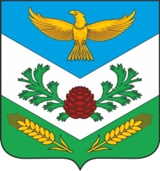 МУНИЦИПАЛЬНОЕ ОБРАЗОВАНИЕ «МИРНЕНСКОЕ СЕЛЬСКОЕ ПОСЕЛЕНИЕ»СОВЕТ МИРНЕНСКОГО СЕЛЬСКОГО ПОСЕЛЕНИЯРЕШЕНИЕ п. Мирный				                     		27  декабря 2022 г. № 18                                                                        4-е собрание 5-го созываОб утверждении Порядка обеспечения создания и ведения аккаунтов Совета Мирненского сельского поселения В целях исполнения положений Федерального закона от 14 июля 2022 года №270-ФЗ «О внесении изменений в Федеральный закон «Об обеспечении доступа к информации о деятельности государственных органов и органов местного самоуправления» Совет Мирненскогоя сельского поселения решил:Утвердить Порядок обеспечения создания и ведения аккаунтов Совета Мирненского сельского поселения в социальных сетях (далее - Порядок) согласно приложению к настоящему решению.Бобиной Ольге Александровне, депутату Совета Мирненского поселения, обеспечить создание и ведение аккаунтов Совета Мирненского сельского поселения в социальных сетях;Утвердить уполномоченным лицом, ответственным за создания и ведения аккаунтов Совета Мирненского сельского поселения О.А. Бобину.Контроль за исполнением настоящего решения возложить на секретаря Совета Мирненского поселения по общим вопросам Т.Н. Балачкову.Председатель СоветаМирненского поселения							А.А. МолоховскийПорядокобеспечения создания и ведения аккаунтов Совета Мирненского сельского поселенияОбщие положения.Настоящий Порядок определяется правила создания и ведения аккаунтов Совета Мирненского сельского поселения в социальных сетях «В контакте» и «Одноклассники» (далее – социальные сети).Бобина О.А., депутат Совета Мирненского сельского поселения,  осуществляет:создание и ведение реестра аккаунтов Совета Мирненского сельского поселения в социальных сетях.ведение аккаунтов Совета Мирненского поселения в социальных сетях, публикаций о мероприятиях Совета Мирненского поселения, а также других информационных поводов;координацию текстов ответов на сообщение пользователей, поступившие в аккаунты.Реестр аккаунтов Совета Мирненского поселения подлежит размещению на официальном сайте Мирненского сельского поселения.Организация наполнения аккаунтовВедение аккаунтов в социальных сетях осуществляется согласно единой информационной политике Совета Мирненского сельского поселения, которую определяет  Председатель Совета Мирненского поселения.При ведении аккаунтов используются тексты, фотографии, инфографики, видео, трансляции прямых эфиров, опросы, конкурсы, акции, иные материалы и форматы с учетом специфики каждой социальной сети.Бобина О.А, депутат Совета Мирненского сельского поселения, модерирует комментарии и сообщения пользователей в аккаунтах. Удалению подлежат комментарии и сообщения пользователей, нарушающие нормативные правовые акты Российской Федерации и Томской области. Также подлежат удалению комментарии,  содержащие спам-рассылки, оскорбления и нецензурные выражения. УТВЕРЖДЕНОРешением Совета Мирненского сельского поселения от 27.12.2022 № 18